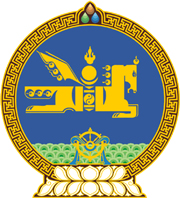 МОНГОЛ УЛСЫН ХУУЛЬ2024 оны 01 сарын 12 өдөр                                                                  Төрийн ордон, Улаанбаатар хотГАЗРЫН ТОСНЫ ТУХАЙ ХУУЛЬД                                               НЭМЭЛТ оРУУЛАХ ТУХАЙ1 дүгээр зүйл.Газрын тосны тухай хуулийн 20 дугаар зүйлийн 20.3 дахь хэсгийн “бичгээр” гэсний дараа “, эсхүл Нийтийн мэдээллийн ил тод байдлын тухай хуульд заасан албаны цахим шуудангаар дамжуулан цахим хэлбэрээр” гэж нэмсүгэй.МОНГОЛ УЛСЫН 		ИХ ХУРЛЫН ДАРГА 				Г.ЗАНДАНШАТАР